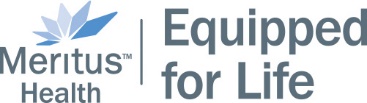 TERMS AND CONDITIONS OF USETHE SYSTEM AND MONITORING SERVICES. The "System" refers to Company’s personal response console, personal transmitter(s) and any other accessories or devices provided by Company, including any lock box.  "Premises" refers to Customer’s address set-forth above. “Company” refers to Equipped for Life. These units are owned by Medical Guardian, procured for Customer by Company, and are located at the Customer’s premise, since there is no other way to monitor the system without the System and accessories.Monitoring service consists solely of monitoring service personnel (“Personnel”) alerting the persons, entities or agencies you have identified in writing ("Responders"). Company will provide monitoring and notification services seven (7) days per week, twenty-four (24) hours per day. After the monitoring facility (Facility) receives data or other communication from the System reporting conditions that require assistance (a "Response Condition").  After the Facility receives a Response Condition, but before alerting any Responders, Personnel may, in their sole and absolute discretion and without any liability, (a) contact or attempt to contact the Premises as frequently as they deem appropriate to verify the need to alert Responders to the Response Condition; and (b) after being told by anyone at the Premises to disregard the Response Condition, not alert Responders of the Response Condition or advise Responders to disregard the Response Condition.  ASSIGNEES AND SUBCONTRACTORS.  This Agreement is not assignable by you.  This Agreement or any portion thereof is assignable by Company in its sole discretion.  Company may, in its sole and absolute discretion, subcontract for the provision of services under this Agreement.  You acknowledge and agree that the provisions of this Agreement inure to the benefit of and are applicable to any subcontractor (further referred to as “Medical Guardian”), engaged by Company to provide any service set forth herein to you and bind you to such subcontractors with the same force and effect as they bind you to Company.PAYMENT. The Customer understands that billing commences on the date services are ordered (further referred to as ‘Point of Sale’) and will be charged to the payment method authorized at the point of sale for the amount specified by Company. The renewal payment will be due each billing cycle (monthly, quarterly, or annual) unless and until this Agreement is terminated. The Customer authorizes Company to auto withdraw the renewal payment and any past due amounts using the default payment method on file at the time the subscription is scheduled to renew. The Customer agrees to pay all sales, service, property, use and local taxes, and any additional fees or charges arising under this Agreement. Balances that are over thirty (30) days past due will be subject to a monthly finance charge equal to 1.5% per month or the maximum allowable by law. In the event that it becomes necessary for Company to undertake legal proceedings to collect payments due under this Agreement, the Customer agrees to reimburse all reasonable attorneys’ fees associated with such collection action, except where prohibited by law.  Fees are subject to change upon thirty (30) days’ prior written notice given to the Customer.  Customer agrees to pay for a full month of service for any month in which the customer has Service.PROMOTIONAL DISCOUNTS. The Customer understands that if any changes are made to the initial order, including billing cycle changes, within twelve (12) months of date of sale that all promotional discounts will be forfeited. The Company will have the right to offset any of these additional costs against any monies due to the customer.TERM & TERMINATION.  This “Term and Condition of Use” shall begin when the payment of the System has been successfully processed and will continue unless and until terminated as provided below.  Company, in its sole discretion, may suspend the Services or terminate this Agreement. The Customer may terminate this Agreement at any time by returning the equipment to Company at the customer’s expense. Customer should call Company to schedule a pick up or return the system to Company at 525 Dual Hwy, Hagerstown, MD. Any unused portion of the prepaid monitoring will be returned to the Customer in the form of an electronic or check refund. In the event Customer cancels and equipment is returned within 10 calendar days from the point of sale a full refund will be issued.If Customer fails to make payment, Company will notify Customer of the date Services will be terminated. All notifications of termination will be delivered to most recent billing address provided by Customer.  Once Services are terminated, Company is not liable for injury or any expenses that may be incurred by Customer as a result of Services being terminated.  If Company reactivates the Services, the Customer shall pay, in advance, Company’s then prevailing reconnection fee. If the System is not returned within thirty (30) days following the termination of the Services, the Customer authorizes Company to collect a one-time payment of Three Hundred Fifty Dollars ($350.00) for the cost of System and its accessories using the default payment method on file.SYSTEM INSTALLATION AND USE. Customer must abide by Company’s written requirements for the installation and use of the System (the “Installation and Use Requirements”).  The Installation and Use Requirements are incorporated by reference in this Agreement as if set forth in full herein.  Customer acknowledges receipt of a copy of the Installation and Use Requirements with the delivery of the System.  Company may re-publish the Installation and Use Requirements from time-to-time and Customer shall be bound thereby upon Company’s delivery thereof to Customer.  FALSE ALARMS AND FORCED ENTRY.  If the System is activated for any reason, you alone shall pay any fines, fees, costs, expenses or penalties assessed against you. Company or Facility by any court or governmental agency.  You must provide Responders access to the Premises. If you fail to provide access, Responders may use force to enter the Premises, and that may result in damage. You alone are responsible for any such damage. Company has no control over response times for Responders.  You acknowledge that you may be able to reach Responders more quickly by telephone, including by dialing 911. You hereby release Company and Responders from all claims, losses and damages that may arise from any forced entry or delayed response.SYSTEM EQUIPMENT. The System may include, depending on the plan selected, a base station (wired or cellular), mobile device, cradle charger, pendant and automatic fall detection pendant. Company recommends using an RJ31X or equivalent telephone jack to give the wired base station priority over other telephones in the Customer premises.  When the wired base station is using the home phone line to connect to the monitoring center, the Customer will not be able to use the Customer home telephone to make other calls (including 911 calls).  Therefore, the Customer may opt to have the System connected to a second telephone line.  If the Customer chooses to use a second phone line, the Customer must provide that number to Company in addition to the Customer primary home phone number.The Customer is responsible for ensuring that the Customer phone is in good working order.  The use of DSL, VoIP or other broadband telephone service may prevent the System from transmitting alarm signals or interfere with the telephone line-seizure feature of the alarm system (or both).  DSL, VoIP or other broadband service should not be installed on a telephone number that is used for alarm signal transmission.  If the Customer plans to install DSL, VoIP or other broadband service, the Customer should test the System IMMEDIATELY AFTER THE INSTALLATION OF ANY SUCH SERVICES. Company, in its sole discretion, may repair or replace the System if it becomes damaged or is defective, unless (i) the System has previously been disassembled, repaired or modified by someone other than us or our authorized service representative or (ii) the System has been damaged as a result of the negligence or misconduct by any person other than us or our authorized service representative.  LIMITATIONS OF THE SYSTEM AND THE SERVICES. Company is not responsible for the promptness, sufficiency or adequacy of the action of any Responder. Company will not send any of its personnel to the Customer location in response to an emergency signal. Neither the System nor the Services can prevent death, bodily or personal injury, or any other harm or damage to the Customer or others who use them.  The System and the Services rely on the availability of the Customer home telephone service provider, cellular network coverage, and the availability of global positioning system (“GPS”) data to operate properly.  These systems are provided by a third party and cannot be controlled by Company.  There is always a chance that the System may fail to operate properly.  The Fall Detection Pendant does not detect 100% of falls.  If Customer is able, Customer should press your help button on Fall Detection Pendant in the event of an emergency.  The 911 emergency services line is an alternative to the System and the Services.INTERRUPTION OF SERVICE. CUSTOMER ACKNOWLEDGES THAT THE EQUIPMENT SENDS ITS SIGNALS USING ELECTRICAL AND TELEPHONE COMPANY LINES WHICH ARE WHOLLY BEYOND THE CONTROL OF COMPANY AND IN THE EVENT TELEPHONE SERVICE OR OTHER SERVICES SUPPORTING THE EQUIPMENT IS OUT OF ORDER OR DISCONNECTED, THE EQUIPMENT WILL NOT OPERATE. COMPANY DOES NOT ASSUME ANY LIABILITY FOR ANY INTERRUPTION OF SERVICE FOR ANY REASON BEYOND THE CONTROL OF COMPANY, INCLUDING, WITHOUT LIMITATION, INTERRUPTIONS DUE TO STRIKES, RIOTS, SABOTAGE, TERRORIST ACTIVITIES, FLOODS, STORMS, EARTHQUAKES, FIRES, POWER FAILURE, INTERRUPTION OF TELEPHONE SERVICE, ACTS OF GOD, OR ANY OTHER CAUSE BEYOND COMPANY’S CONTROL INCLUDING WITHOUT LIMITATION, THE ACTIVITIES OF SUBSCRIBER. COMPANY IS NOT REQUIRED TO SUPPLY THE SERVICE DURING THE CONTINUATION OF ANY INTERRUPTION OF SERVICE DUE TO SUCH CAUSE.INSURANCE. Company is not an insurer.  The monitoring service fee is based solely on the services we provide and the limitation of liability and other protections arising under this agreement.  Accordingly, you shall maintain insurance in an amount sufficient to provide full and complete coverage for any loss, damage or expense that may be sustained by you, your family or others, including medical insurance, disability insurance, life insurance and property insurance. Company and representatives (as that term is defined in the next paragraph) are released for all such loss, damage and expense. LIMITATION OF LIABILITY. Should there arise any liability on the part of Company or any of its officers, directors, shareholders, members, partners, employees or sub-contractors  (and the employees of sub-contractors) (collectively, “representatives”) for any personal injury or death or any other loss, damage, cost or expense, property damage or other liability arising out of or from, in connection with, or related to any reason, including the (1) active or passive, sole, joint or several negligence of any kind or degree of Company or any of the representatives, (2) improper operation of the system or the failure of the system to operate; (3) breach of contract, or (4) any claims for subrogation, contribution or indemnification, all such liability shall be limited to the maximum sum of $1,000.00, collectively for Company and representativesCONSEQUENTIAL DAMAGES. In addition to any other provision in this agreement, Company shall not be liable for any general, direct, special, exemplary, punitive, incidental or consequential damages.WAIVER OF SUBROGATION. You waive any rights your insurance Company may have to sue Company or representatives for money paid to you or on your behalf.INDEMNIFICATION. If anyone other than you, including your insurance company, asks Company or representatives to pay for any loss, damage, cost or expense (including property damage, personal injury or death) arising out of or from, in connection with, related to, as a consequence of, or resulting from any reason, including (1) the active or passive, sole, joint or several negligence of any kind or degree of Company or any of the representatives, (2) the improper operation of the system or the failure of the system to operate; (3) the breach of contract, or (4) any claims for subrogation, indemnification or contribution, you agree to pay (without any condition that Company or representatives first pay) for all such loss, damage, cost and expense, including attorneys' fees, which may be asserted against or incurred by Company or any of the representatives in connection with any and all such claims.CONSENT TO COMMUNICATE BY TELEPHONE. The Monitoring Services require that we or the Monitoring Center communicate with you or the persons whose name and telephone number you provide. Such communication may take different forms, including a live telephone call, a pre-recorded telephone message using an auto-dialer, an SMS or other form of text message or some other form of electronic communications (collectively, Communications Methods”). The Monitoring Center will communicate with you and other persons at the telephone number you provide, including any mobile phone number or residential landline number using one or more of the Communications Methods, in the Monitoring Center’s sole discretion. You must (a) inform each such person that the Monitoring Center will communicate with them at such numbers using one or more of the Communications Methods; and (b) obtain permission from such person that the Monitoring Center may (i) use one or more of the Communications Methods to communicate with them at such telephone numbers; and (ii) record such communications as set forth more fully in this Agreement. You also give Company and its contractors or representatives permission to use the telephone to communicate (via any of the Communications Methods set forth above) for all matters, including promotional and sales-related matters or collection matters from time-to-time.SEVERABILITY. Should any provision hereof (or portion thereof), or its application to any circumstances, be held illegal, invalid or unenforceable to any extent, the validity and enforceability of the remainder of the provision and this Agreement, or of such provisions as applied to any other circumstances, shall not be affected thereby, and shall remain in full force and effect as valid, binding and continuing.  ENTIRE AGREEMENT.  This Agreement constitutes the entire agreement and understanding between the Customer and Company concerning the subject matter hereof and supersedes all prior discussions, agreements and representations, whether oral or written and whether or not executed.  This Agreement and the respective rights and obligations of the parties hereto shall be governed by and construed in accordance with the laws of the Commonwealth of Pennsylvania, without regard to conflict of law provisions.  In the event that it should become necessary for Company to institute legal proceedings to enforce any provision of this Agreement, the Customer agrees to pay Company reasonable attorneys’ fees and costs, except where prohibited by law.UPDATES.  Company may mail updated Terms and Conditions of Use to the customer’s address on file.I, 								, the Subscriber/Subscriber Representative have read the above Agreement and fully understand the terms and conditions.  By signing, I agree to all the terms and conditions of this Agreement.Signature of Subscriber/Subscriber Representative							DateRequest to Change ProtocolFall Detection ButtonI understand that Guardian Medical’s current, standard procedure for the Fall Detection Button is:	If Medical Guardian receives a Fall Detected signal from my Fall Detection Button, and 	no one in my home responds to Medical Guardian’s call center, Medical Guardian willfirst call 911 before calling anyone else.However, I do not want 911 to be called first.  Instead, I want Medical Guardian to first callThe responders (family or friends) that I have listed in my Service Agreement.  If those responders do not respond, then Medical Guardian can call 911.By signing below, I am asking you to call my personal responders first, before you call 911, if I do not answer Medical Guardian following a fall detected signal.  (If I do not sign below, Medical Guardian will continue to use its standard procedure: calling 911 immediately.)Print Name of Subscriber						Phone Number where unit is installedSignature of Subscriber/Caregiver					DatePlease note:  Until this form is signed, Medical Guardian will continue to use the standard protocol of calling 911 immediately when a fall has been detected and there is no response from the subscriber.The Fall Detection Button may not detect every fallIn certain situations, the Fall Detection Button may not detect a fall.  Some movements may not register as a fall and would not be detected.  Examples include, but are not limited to:A gradual slide such as from a seated positionLowering oneself slowly to the ground (to brace the impact of a fall)A fall from a height of less than 20 inches (0.5 meters)Certain conditions can affect the ability of the Fall Detection Button to detect a fall:If you live at an altitude above 6,600 feet (2000 meters)If you are less than 4 feet 6 inches in height (1.4 meters)If you weigh less than 88 pounds (40 kilograms)However, the ability to send a help call by pressing the button is not affected by such conditions.Getting up from a fall will cancel the automatic Help CallIf you get up in less than approximately 30 seconds of a fall being detected, a Help Call will not be generated.  Do not attempt to stand up if you feel unable to.  If you think you need assistance, push your Help Button immediately to initiate the Help Call.MGDOC-10XXX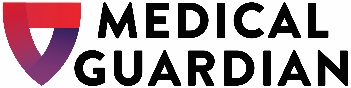 Medical Alert SystemSERVICE AGREEMENTMedical Alert SystemSERVICE AGREEMENTMedical Alert SystemSERVICE AGREEMENTMedical Alert SystemSERVICE AGREEMENTMedical Alert SystemSERVICE AGREEMENTMedical Alert SystemSERVICE AGREEMENTMedical Alert SystemSERVICE AGREEMENTMedical Alert SystemSERVICE AGREEMENTMedical Alert SystemSERVICE AGREEMENTMedical Alert SystemSERVICE AGREEMENTMedical Alert SystemSERVICE AGREEMENTMedical Alert SystemSERVICE AGREEMENTMedical Alert SystemSERVICE AGREEMENTMedical Alert SystemSERVICE AGREEMENTMedical Alert SystemSERVICE AGREEMENTProgram NameProgram NameProgram NameProgram NameInstallation DateInstallation DateInstallation DateInstallation DateInstallation DateInstallation DateProrated Cost                                                   Monthly CostProrated Cost                                                   Monthly CostProrated Cost                                                   Monthly CostProrated Cost                                                   Monthly CostProrated Cost                                                   Monthly CostProrated Cost                                                   Monthly CostProrated Cost                                                   Monthly CostProrated Cost                                                   Monthly CostProrated Cost                                                   Monthly CostProrated Cost                                                   Monthly CostProrated Cost                                                   Monthly CostUDI #UDI #UDI #UDI #Unit TypeUnit TypeUnit TypeUnit TypeUnit TypeUnit TypeAccount NumberAccount NumberDo you have a Lockbox or a hidden key?Do you have a Lockbox or a hidden key?Do you have a Lockbox or a hidden key?Do you have a Lockbox or a hidden key?Do you have a Lockbox or a hidden key?Do you have a Lockbox or a hidden key?Do you have a Lockbox or a hidden key?Do you have a Lockbox or a hidden key?Do you have a Lockbox or a hidden key?Do you have a Lockbox or a hidden key?Do you have a Lockbox or a hidden key?Do you have a Lockbox or a hidden key?Do you have a Lockbox or a hidden key?Do you have a Lockbox or a hidden key?Do you have a Lockbox or a hidden key?Do you have a Lockbox or a hidden key?Do you have a Lockbox or a hidden key?Do you have a Lockbox or a hidden key?Do you have a Lockbox or a hidden key?Do you have a Lockbox or a hidden key?Do you have a Lockbox or a hidden key?Do you have a Lockbox or a hidden key?Subscriber(s)Subscriber(s)Subscriber(s)Subscriber(s)Subscriber(s)Subscriber(s)Salutation           Subscriber Last NameSalutation           Subscriber Last NameSalutation           Subscriber Last NameSalutation           Subscriber Last NameSalutation           Subscriber Last NameSalutation           Subscriber Last NameSalutation           Subscriber Last NameSalutation           Subscriber Last NameFirst Name                                                                  MiddleFirst Name                                                                  MiddleFirst Name                                                                  MiddleFirst Name                                                                  MiddleFirst Name                                                                  MiddleFirst Name                                                                  MiddleFirst Name                                                                  MiddleFirst Name                                                                  Middle                                        Suffix                                        Suffix                                        Suffix                                        Suffix                                        SuffixStreet AddressStreet AddressStreet AddressStreet AddressStreet AddressStreet AddressStreet AddressStreet AddressStreet AddressStreet AddressStreet AddressStreet AddressStreet AddressStreet AddressStreet AddressStreet AddressTownshipTownshipCityCityCityCityCityCityCityCityCityCityCityStateStateStateStateStateStateStateStateZip CodeZip CodeCross StreetsCross StreetsCross StreetsCross StreetsCross StreetsCross StreetsCross StreetsCross StreetsCross StreetsCross StreetsHome PhoneHome PhoneHome PhoneHome PhoneCell PhoneCell PhoneEmail AddressEmail AddressEmail AddressEmail AddressEmail AddressEmail AddressEmail AddressEmail AddressEmail AddressEmail AddressWork PhoneWork PhoneWork PhoneWork PhoneDate of BirthDate of BirthLocation of EMT CardLocation of EMT CardLocation of EMT CardLocation of EMT CardLocation of EMT CardLocation of EMT CardLocation of EMT CardLocation of EMT CardLocation of EMT CardLocation of EMT CardGender (M/F)Gender (M/F)Gender (M/F)Gender (M/F)EthnicityEthnicityGender (M/F)Gender (M/F)Gender (M/F)Gender (M/F)EthnicityEthnicityHeightHeightWeightWeightWeightWeightWeightHair ColorHair ColorHair ColorHair ColorEye ColorEye ColorLanguage Need?Language Need?☐ Spanish ☐ Other☐ Spanish ☐ Other☐ Spanish ☐ Other☐ Spanish ☐ Other☐ Spanish ☐ OtherSpecial Instructions/Addl. Svcs.Special Instructions/Addl. Svcs.Special Instructions/Addl. Svcs.Special Instructions/Addl. Svcs.☐ State Funded☐ State FundedDrug AllergiesDrug AllergiesMedical Conditions and/or DiseasesMedical Conditions and/or DiseasesMedical Conditions and/or DiseasesMedical Conditions and/or DiseasesMedical Conditions and/or DiseasesMedical Conditions and/or DiseasesMedical Conditions and/or DiseasesMedical Conditions and/or DiseasesMedical Conditions and/or DiseasesMedical Conditions and/or DiseasesMedical Conditions and/or DiseasesMedical Conditions and/or DiseasesMedical Conditions and/or DiseasesMedical Conditions and/or DiseasesHousehold WarningHousehold WarningHousehold WarningHousehold WarningHousehold WarningPlease check if you are:Disable 	Hearing Impaired Speech Impaired   Please check if you are:Disable 	Hearing Impaired Speech Impaired   Please check if you are:Disable 	Hearing Impaired Speech Impaired   Please check if you are:Disable 	Hearing Impaired Speech Impaired   Please check if you are:Disable 	Hearing Impaired Speech Impaired   Please check if you are:Disable 	Hearing Impaired Speech Impaired   Please check if you are:Disable 	Hearing Impaired Speech Impaired   Please check if you are:Disable 	Hearing Impaired Speech Impaired   Please check if you have:Pets Pets that bite Medication list on Fridge Child in House  Weapons Oxygen Metal Roof: Please check if you have:Pets Pets that bite Medication list on Fridge Child in House  Weapons Oxygen Metal Roof: Please check if you have:Pets Pets that bite Medication list on Fridge Child in House  Weapons Oxygen Metal Roof: Please check if you have:Pets Pets that bite Medication list on Fridge Child in House  Weapons Oxygen Metal Roof: Please check if you have:Pets Pets that bite Medication list on Fridge Child in House  Weapons Oxygen Metal Roof: Please check if you have:Pets Pets that bite Medication list on Fridge Child in House  Weapons Oxygen Metal Roof: Please check if you have:Pets Pets that bite Medication list on Fridge Child in House  Weapons Oxygen Metal Roof: Please check if you have:Pets Pets that bite Medication list on Fridge Child in House  Weapons Oxygen Metal Roof: Please check if you have:Pets Pets that bite Medication list on Fridge Child in House  Weapons Oxygen Metal Roof: Please check if you have:Pets Pets that bite Medication list on Fridge Child in House  Weapons Oxygen Metal Roof: Primary PhysicianPrimary PhysicianPrimary PhysicianPrimary PhysicianPrimary PhysicianPrimary PhysicianPrimary PhysicianThird Party NotificationThird Party NotificationThird Party NotificationThird Party NotificationThird Party NotificationThird Party NotificationThird Party NotificationThird Party NotificationThird Party NotificationThird Party NotificationThird Party NotificationThird Party NotificationThird Party NotificationThird Party NotificationName (First/Last)Name (First/Last)Name (First/Last)Name (First/Last)Name (First/Last)Name (First/Last)Name (First/Last)Name (First/Last)Name (First/Last)Name (First/Last)Name (First/Last)Name (First/Last)Name (First/Last)Name (First/Last)Fax NumberFax NumberFax NumberFax NumberFax NumberFax NumberFax NumberPhonePhonePhonePhonePhonePhonePhoneName (First/Last)Name (First/Last)Name (First/Last)Name (First/Last)Name (First/Last)Name (First/Last)Name (First/Last)Fax NumberFax NumberFax NumberFax NumberFax NumberFax NumberFax NumberPreferred HospitalPreferred HospitalPreferred HospitalPreferred HospitalPreferred HospitalPreferred HospitalPreferred HospitalPreferred HospitalPreferred HospitalPreferred HospitalPreferred HospitalPreferred HospitalPreferred HospitalPreferred HospitalPreferred HospitalPreferred HospitalPreferred HospitalPreferred HospitalPreferred HospitalPreferred HospitalPreferred HospitalHospital NameHospital NameCityCityCityCityCityCityCityCityStateStateStateStateStateStatePhone (required)Phone (required)Phone (required)Phone (required)Phone (required)Medical Alert SystemSERVICE AGREEMENTMedical Alert SystemSERVICE AGREEMENTMedical Alert SystemSERVICE AGREEMENTMedical Alert SystemSERVICE AGREEMENTMedical Alert SystemSERVICE AGREEMENTMedical Alert SystemSERVICE AGREEMENTMedical Alert SystemSERVICE AGREEMENTMedical Alert SystemSERVICE AGREEMENTMedical Alert SystemSERVICE AGREEMENTMedical Alert SystemSERVICE AGREEMENTMedical Alert SystemSERVICE AGREEMENTMedical Alert SystemSERVICE AGREEMENTMedical Alert SystemSERVICE AGREEMENTMedical Alert SystemSERVICE AGREEMENTMedical Alert SystemSERVICE AGREEMENTPlease list up to 4 Responders below in the order to be contacted. Please list up to 4 Responders below in the order to be contacted. Please list up to 4 Responders below in the order to be contacted. Please list up to 4 Responders below in the order to be contacted. Please list up to 4 Responders below in the order to be contacted. Please list up to 4 Responders below in the order to be contacted. Please list up to 4 Responders below in the order to be contacted. Please list up to 4 Responders below in the order to be contacted. Please list up to 4 Responders below in the order to be contacted. Please list up to 4 Responders below in the order to be contacted. Please list up to 4 Responders below in the order to be contacted. Please list up to 4 Responders below in the order to be contacted. Please list up to 4 Responders below in the order to be contacted. Please list up to 4 Responders below in the order to be contacted. Please list up to 4 Responders below in the order to be contacted. Please list up to 4 Responders below in the order to be contacted. Emergency Contact (Required)Emergency Contact (Required)Emergency Contact (Required)Emergency Contact (Required)Emergency Contact (Required)Emergency Contact (Required)Name (first/last)Name (first/last)Name (first/last)Name (first/last)Name (first/last)Name (first/last)Name (first/last)Name (first/last)Family RelationFamily RelationFamily RelationFamily RelationFamily RelationFamily RelationHome PhoneHome PhoneHome PhoneHome PhoneHome PhoneHome PhoneHome PhoneHome PhoneCell PhoneCell PhoneCell PhoneCell PhoneCell PhoneCell PhoneHas key to Home   Has key to Home   Has key to Home   ☐ YesWork Phone Work Phone Work Phone Work Phone EmailEmailEmailEmailEmailEmailEmailEmailLanguage Need?Language Need?Language Need?☐ Responder             ☐ NotifyEmergency Contact Two (Optional)Emergency Contact Two (Optional)Emergency Contact Two (Optional)Emergency Contact Two (Optional)Emergency Contact Two (Optional)Emergency Contact Two (Optional)Name (first/last)Name (first/last)Name (first/last)Name (first/last)Name (first/last)Name (first/last)Name (first/last)Name (first/last)Family RelationFamily RelationFamily RelationFamily RelationFamily RelationFamily RelationHome PhoneHome PhoneHome PhoneHome PhoneHome PhoneHome PhoneHome PhoneHome PhoneCell PhoneCell PhoneCell PhoneCell PhoneCell PhoneCell PhoneHas key to Home   Has key to Home   Has key to Home   ☐ YesWork Phone Work Phone Work Phone Work Phone EmailEmailEmailEmailEmailEmailEmailEmailLanguage Need?Language Need?Language Need?☐ Responder             ☐ NotifyEmergency Contact Three (Optional)Emergency Contact Three (Optional)Emergency Contact Three (Optional)Emergency Contact Three (Optional)Emergency Contact Three (Optional)Emergency Contact Three (Optional)Name (first/last)Name (first/last)Name (first/last)Name (first/last)Name (first/last)Name (first/last)Name (first/last)Name (first/last)Family RelationFamily RelationFamily RelationFamily RelationFamily RelationFamily RelationHome PhoneHome PhoneHome PhoneHome PhoneHome PhoneHome PhoneHome PhoneHome PhoneCell PhoneCell PhoneCell PhoneCell PhoneCell PhoneCell PhoneHas key to Home   Has key to Home   Has key to Home   ☐ YesWork Phone Work Phone Work Phone Work Phone EmailEmailEmailEmailEmailEmailEmailEmailLanguage Need?Language Need?Language Need?☐ Responder             ☐ NotifyEmergency Contact Four (Optional)Emergency Contact Four (Optional)Emergency Contact Four (Optional)Emergency Contact Four (Optional)Emergency Contact Four (Optional)Emergency Contact Four (Optional)Name (first/last)Name (first/last)Name (first/last)Name (first/last)Name (first/last)Name (first/last)Name (first/last)Name (first/last)Family RelationFamily RelationFamily RelationFamily RelationFamily RelationFamily RelationHome PhoneHome PhoneHome PhoneHome PhoneHome PhoneHome PhoneHome PhoneHome PhoneCell PhoneCell PhoneCell PhoneCell PhoneCell PhoneCell PhoneHas key to Home   Has key to Home   Has key to Home   ☐ YesWork Phone Work Phone Work Phone Work Phone EmailEmailEmailEmailEmailEmailEmailEmailLanguage Need?Language Need?Language Need?☐ Responder             ☐ NotifyEquipped for Life and its subcontractor, Medical Guardian, will store the information contained on this Service Agreement to aid in the event of an emergency. Please ensure that it is accurate, complete and returned promptly.  CUSTOMER AGREES TO THE TERMS AND CONDITIONS OF THIS SERVICE AGREEMENT INCLUDING THOSE ON THE NEXT PAGE. CUSTOMER ACKNOWLEDGES HAVING READ THIS AGREEMENT IN ITS ENTIRETY .                                                                                                                             SIGN HERE  Equipped for Life and its subcontractor, Medical Guardian, will store the information contained on this Service Agreement to aid in the event of an emergency. Please ensure that it is accurate, complete and returned promptly.  CUSTOMER AGREES TO THE TERMS AND CONDITIONS OF THIS SERVICE AGREEMENT INCLUDING THOSE ON THE NEXT PAGE. CUSTOMER ACKNOWLEDGES HAVING READ THIS AGREEMENT IN ITS ENTIRETY .                                                                                                                             SIGN HERE  Equipped for Life and its subcontractor, Medical Guardian, will store the information contained on this Service Agreement to aid in the event of an emergency. Please ensure that it is accurate, complete and returned promptly.  CUSTOMER AGREES TO THE TERMS AND CONDITIONS OF THIS SERVICE AGREEMENT INCLUDING THOSE ON THE NEXT PAGE. CUSTOMER ACKNOWLEDGES HAVING READ THIS AGREEMENT IN ITS ENTIRETY .                                                                                                                             SIGN HERE  Equipped for Life and its subcontractor, Medical Guardian, will store the information contained on this Service Agreement to aid in the event of an emergency. Please ensure that it is accurate, complete and returned promptly.  CUSTOMER AGREES TO THE TERMS AND CONDITIONS OF THIS SERVICE AGREEMENT INCLUDING THOSE ON THE NEXT PAGE. CUSTOMER ACKNOWLEDGES HAVING READ THIS AGREEMENT IN ITS ENTIRETY .                                                                                                                             SIGN HERE  Equipped for Life and its subcontractor, Medical Guardian, will store the information contained on this Service Agreement to aid in the event of an emergency. Please ensure that it is accurate, complete and returned promptly.  CUSTOMER AGREES TO THE TERMS AND CONDITIONS OF THIS SERVICE AGREEMENT INCLUDING THOSE ON THE NEXT PAGE. CUSTOMER ACKNOWLEDGES HAVING READ THIS AGREEMENT IN ITS ENTIRETY .                                                                                                                             SIGN HERE  Equipped for Life and its subcontractor, Medical Guardian, will store the information contained on this Service Agreement to aid in the event of an emergency. Please ensure that it is accurate, complete and returned promptly.  CUSTOMER AGREES TO THE TERMS AND CONDITIONS OF THIS SERVICE AGREEMENT INCLUDING THOSE ON THE NEXT PAGE. CUSTOMER ACKNOWLEDGES HAVING READ THIS AGREEMENT IN ITS ENTIRETY .                                                                                                                             SIGN HERE  Equipped for Life and its subcontractor, Medical Guardian, will store the information contained on this Service Agreement to aid in the event of an emergency. Please ensure that it is accurate, complete and returned promptly.  CUSTOMER AGREES TO THE TERMS AND CONDITIONS OF THIS SERVICE AGREEMENT INCLUDING THOSE ON THE NEXT PAGE. CUSTOMER ACKNOWLEDGES HAVING READ THIS AGREEMENT IN ITS ENTIRETY .                                                                                                                             SIGN HERE  Equipped for Life and its subcontractor, Medical Guardian, will store the information contained on this Service Agreement to aid in the event of an emergency. Please ensure that it is accurate, complete and returned promptly.  CUSTOMER AGREES TO THE TERMS AND CONDITIONS OF THIS SERVICE AGREEMENT INCLUDING THOSE ON THE NEXT PAGE. CUSTOMER ACKNOWLEDGES HAVING READ THIS AGREEMENT IN ITS ENTIRETY .                                                                                                                             SIGN HERE  Equipped for Life and its subcontractor, Medical Guardian, will store the information contained on this Service Agreement to aid in the event of an emergency. Please ensure that it is accurate, complete and returned promptly.  CUSTOMER AGREES TO THE TERMS AND CONDITIONS OF THIS SERVICE AGREEMENT INCLUDING THOSE ON THE NEXT PAGE. CUSTOMER ACKNOWLEDGES HAVING READ THIS AGREEMENT IN ITS ENTIRETY .                                                                                                                             SIGN HERE  Equipped for Life and its subcontractor, Medical Guardian, will store the information contained on this Service Agreement to aid in the event of an emergency. Please ensure that it is accurate, complete and returned promptly.  CUSTOMER AGREES TO THE TERMS AND CONDITIONS OF THIS SERVICE AGREEMENT INCLUDING THOSE ON THE NEXT PAGE. CUSTOMER ACKNOWLEDGES HAVING READ THIS AGREEMENT IN ITS ENTIRETY .                                                                                                                             SIGN HERE  Equipped for Life and its subcontractor, Medical Guardian, will store the information contained on this Service Agreement to aid in the event of an emergency. Please ensure that it is accurate, complete and returned promptly.  CUSTOMER AGREES TO THE TERMS AND CONDITIONS OF THIS SERVICE AGREEMENT INCLUDING THOSE ON THE NEXT PAGE. CUSTOMER ACKNOWLEDGES HAVING READ THIS AGREEMENT IN ITS ENTIRETY .                                                                                                                             SIGN HERE  Equipped for Life and its subcontractor, Medical Guardian, will store the information contained on this Service Agreement to aid in the event of an emergency. Please ensure that it is accurate, complete and returned promptly.  CUSTOMER AGREES TO THE TERMS AND CONDITIONS OF THIS SERVICE AGREEMENT INCLUDING THOSE ON THE NEXT PAGE. CUSTOMER ACKNOWLEDGES HAVING READ THIS AGREEMENT IN ITS ENTIRETY .                                                                                                                             SIGN HERE  Equipped for Life and its subcontractor, Medical Guardian, will store the information contained on this Service Agreement to aid in the event of an emergency. Please ensure that it is accurate, complete and returned promptly.  CUSTOMER AGREES TO THE TERMS AND CONDITIONS OF THIS SERVICE AGREEMENT INCLUDING THOSE ON THE NEXT PAGE. CUSTOMER ACKNOWLEDGES HAVING READ THIS AGREEMENT IN ITS ENTIRETY .                                                                                                                             SIGN HERE  Equipped for Life and its subcontractor, Medical Guardian, will store the information contained on this Service Agreement to aid in the event of an emergency. Please ensure that it is accurate, complete and returned promptly.  CUSTOMER AGREES TO THE TERMS AND CONDITIONS OF THIS SERVICE AGREEMENT INCLUDING THOSE ON THE NEXT PAGE. CUSTOMER ACKNOWLEDGES HAVING READ THIS AGREEMENT IN ITS ENTIRETY .                                                                                                                             SIGN HERE  Equipped for Life and its subcontractor, Medical Guardian, will store the information contained on this Service Agreement to aid in the event of an emergency. Please ensure that it is accurate, complete and returned promptly.  CUSTOMER AGREES TO THE TERMS AND CONDITIONS OF THIS SERVICE AGREEMENT INCLUDING THOSE ON THE NEXT PAGE. CUSTOMER ACKNOWLEDGES HAVING READ THIS AGREEMENT IN ITS ENTIRETY .                                                                                                                             SIGN HERE  Equipped for Life and its subcontractor, Medical Guardian, will store the information contained on this Service Agreement to aid in the event of an emergency. Please ensure that it is accurate, complete and returned promptly.  CUSTOMER AGREES TO THE TERMS AND CONDITIONS OF THIS SERVICE AGREEMENT INCLUDING THOSE ON THE NEXT PAGE. CUSTOMER ACKNOWLEDGES HAVING READ THIS AGREEMENT IN ITS ENTIRETY .                                                                                                                             SIGN HERE  Equipped for Life and its subcontractor, Medical Guardian, will store the information contained on this Service Agreement to aid in the event of an emergency. Please ensure that it is accurate, complete and returned promptly.  CUSTOMER AGREES TO THE TERMS AND CONDITIONS OF THIS SERVICE AGREEMENT INCLUDING THOSE ON THE NEXT PAGE. CUSTOMER ACKNOWLEDGES HAVING READ THIS AGREEMENT IN ITS ENTIRETY .                                                                                                                             SIGN HERE  